МИНИСТЕРСТВО НА ЗЕМЕДЕЛИЕТО И ХРАНИТЕ – СОФИЯ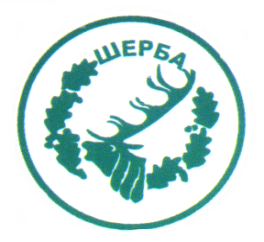 „СЕВЕРОИЗТОЧНО ДЪРЖАВНО ПРЕДПРИЯТИЕ” ДПТП:  ДЪРЖАВНО ЛОВНО СТОПАНСТВО „ШЕРБА”9100, с. Горен чифлик,ул. „Шерба” 7, Варненска областТел.  05141/2358, Е-mail: dls.sherba@dpshumen.bg	..............................................................................................................Изх.№ 949/12.08.2016 г.офис с.Старо ОряховоИнформация по чл. 22б, ал. 2 т. 14 от ЗОП(отм.)Уведомяваме всички заинтересовани, че на основание сключен договор № Др-12/26.02.2016 г. между ТП ДЛС „Шерба“ и „Кооперация Аутомотор“ ЕООД с предмет:  „Извършване на ремонти , текущо  техническо обслужване, техническа профилактика, подмяна на консумативи и подготовка за годишни технически прегледи с части и материали на производителя, доставени от  изпълнителя  за  служебни  автомобили на ТП Държавно ловно стопанство „Шерба“ при „СИДП“ ДП Шумен,  местодомуващи на територията на ТП ДЛС Шерба , а именно: 26 броя МПС от които 1 бр. Ауди А4, 1 брой Ауди 80, 2 бр. ВАЗ 21213, 5 бр. ВАЗ 21214, 1 бр. ВАЗ 21310 , 4 бр.ЛАДА 2121, 3 бр ЛАДА 4х4, 1бр. Опел Вектра,  1 бр.Чавдар С5, 1 бр.УАЗ 2206, 1бр.УАЗ 3909, 1 бр.УАЗ 31514, 1 бр. УАЗ 2206, 1бр. УАЗ 374101, 1бр. ГАЗ 66, 1 бр.Щаер, 1 бр. Щаер 680 МЗ за 2016 година, съгласно техническа спецификация“   във връзка със заповед № 438/30.11.2015 г. на Директора на СИДП ДП гр. Шумен е извършено плащане, както следва:ЗАМ.ДИРЕКТОР:   /п/ печат                         /инж. Р. Радев/Упълномощен със Заповед №266/08.12.2015 г. на Директора на ТП ДЛС „Шерба“ №Основание за плащанеРазмер на плащането – лв. без ДДСДата на плащането1Фактура № 0000019957/06.07.2016 г.345.00 лв.19.07.2016 г.2Фактура № 0000019959/06.07.2016 г.36.00 лв.19.07.2016 г.3Фактура № 0000019960/06.07.2016 г.163.20 лв.19.07.2016 г.4Фактура № 0000019961/06.07.2016 г.72.00 лв.19.07.2016 г.5Фактура № 0000019962/06.07.2016 г.149.67 лв.19.07.2016 г.6Фактура № 0000019965/06.07.2016 г.504.17 лв.19.07.2016 г.7Фактура № 0000019996/06.07.2016 г.52.80 лв.19.07.2016 г.8Фактура № 0000019986/07.07.2016 г.90.00 лв.19.07.2016 г.9Фактура № 0000020003/11.07.2016 г.183.60 лв.01.08.2016 г.10Фактура № 0000020004/11.07.2016 г.59.03 лв.01.08.2016 г.11Фактура № 0000020069/22.07.2016 г.208.79 лв.01.08.2016 г.12Фактура № 0000020072/22.07.2016 г.159.51 лв.01.08.2016 г.13Фактура № 0000020073/22.07.2016 г.5.42 лв.01.08.2016 г.14Фактура № 0000020089/27.07.2016 г.83.34 лв.04.08.2016 г.15Фактура № 0000020090/27.07.2016 г.214.80 лв.04.08.2016 г.16Фактура № 0000020109/29.07.2016 г.814.20 лв.04.08.2016 г.17Фактура № 0000020110/29.07.2016 г.230.40 лв.04.08.2016 г.18Фактура № 0000020118/29.07.2016 г.116.40 лв.04.08.2016 г.